Тема урока:  «Строение головного мозга.Функции продолговатого и среднего мозга, моста и мозжечка»Автор: учитель биологииМОУ «Надеждинская средняя общеобразовательная школа имени полного кавалера орденов Славы В.Р.Платонова Кайбицкого муниципального района Республики Татарстан»Петрова Н.А.Задачи урока: Образовательная: сформировать знания о строении основных отделов головного мозга: продолговатого мозга, моста, мозжечка, среднего мозга,  выполняемых данными отделами мозга функциях.Развивающая: формировать навык лабораторных исследований, развивать умение анализировать, сравнивать, устанавливать причинно-следственные связи.Воспитательная: укрепление материалистического понимания работы головного мозга.Тип урока: комбинированный.Средства обучения: таблица «Отделы головного мозга»,  муляж головного мозга, тестовые задания.План урока:1. Повторение пройденного:а)  биологический аукцион терминов;б) тест (1 вариант).2. Изучение нового материала. 3. Закрепление пройденного.4. Домашнее задание.Ход урока: Актуализация знаний. 1. Биологический аукцион терминов. Учащимся нужно называть биологический термин по теме «Строение нервной системы» и давать определение названного термина. Побеждает тот ученик, кто назовет больше терминов.2..Выполнение теста по теме: «Спинной мозг»./Учащимся раздаются карточки с тестом по теме: «Спинной мозг»/.Вставьте пропущенные слова в текст о строении спинного мозга.Спинной мозг имеет вид шнура диаметром около  --------  см и длиной около ----- см. Он начинается на уровне  ------   ----- отверстия черепа и заканчивается на уровне второго ----- позвонка. Спинной мозг расположен внутри ----   ----. На передней и задней сторонах спинного мозга имеются две глубокие ---------, которые делят его на левую и правую части. В центре спинного мозга расположен узкий ----  ----, проходящий по всей его длине. Он заполнен ----------- жидкостью. Белое вещество в спинном мозге расположено -------, оно образовано ------- нервных клеток. Серое вещество расположено  -------- спинного мозга и представлено --------нервных клеток. Спинной мозг состоит из ----- сегмента. От каждого из них отходит пара ----------- нервов. Начинаются они двумя ------ передним и задним. В передних ----- проходят ----- волокна, а в задних ------ волокна.Проверка выполнения задания.Ответы к тесту: ; ; большого затылочного; поясничного; позвоночного канала; борозды; центральный канал; спинномозговой; по периферии; волокнами; в центре; телами; 31; спинномозговых; корешками; двигательные; чувствительные.Изучение нового материала.Совместное выведение задач урока.Вы знаете много биологических терминов по теме: «Нервная система», знаете строение и функции спинного мозга. Как вы думаете, что мы должны изучить сегодня на уроке? /Ученики называют/.Правильно. Мы должны изучить строение и функции головного мозга.Учитель: Вряд ли будет преувеличением сказать, что мозг наиболее удивительный отдел человеческого организма. Ведь за каждую секунду в головной мозг поступает 100 млн.единиц информации. Но мозг не только пропускает этот поток сообщений, но и с лёгкостью управляет им. Ученые полагают, что мозг в состоянии вместить информацию, которой можно заполнить 20 млн.томов. Но из огромного числа нейронов используется 4%. Таким образом,  возможности для совершенствования интеллекта человека велики. За последние годы ученые сделали огромные успехи в исследовании мозга и,  тем не менее, вынуждены признать: то, что они узнали, ничто по сравнению с тем, что остаётся неизвестным.Попробуем получить хотя бы общее представление о головном мозге и его загадочной деятельности.1. Рассказ учителя о строении головного мозга позвоночных животных     ( эволюция головного мозга рыб, земноводных, пресмыкающихся, птиц (наличие больших полушарий) и млекопитающих (хорошо развиты большие полушария, появляется кора)  и об отделах головного мозга человека (демонстрация таблиц: «Головной мозг позвоночных животных», «Отделы головного мозга»).Нервная система позвоночных животных состоит из головного и спинного мозга, а также отходящих от него нервов. Головной мозг развивался из переднего отдела нервной трубки. Сначала образуются 3 мозговых пузыря, в дальнейшем передний и задний делятся. Образуется 5 мозговых пузырей, соответствующих пяти отделам головного мозга:1- передний;2 – промежуточный; 3 – средний; 4 – продолговатый;  5 - мозжечок. Продолговатый мозг переходит в спинной. Нервная система у животных, принадлежащих к разным классам позвоночных, развита неодинаково. Нервная система рыб представлена головным и спинным мозгом с отходящими от них многочисленными нервами, ведущими к внешним и внутренним органам.Нервная система земноводных в связи с полуводным образом жизни характеризуется более сложным строением по сравнению с нервной системой рыб. В головном мозге имеются те же пять отделов, но значительного развития достигает передний мозг. Медленные и однообразные движения отразились на слабом развитии мозжечка.Нервная система пресмыкающихся в связи с активным наземным существованием претерпевает дальнейшее усложнение. Значительно развиваются все отделы головного мозга, увеличивается и становится выпуклым мозжечок.Нервная система птиц в связи с полётом характеризуется более сложным строением, чем у пресмыкающихся. Дальнейшего развития достигают большие полушария переднего мозга и зрительные доли, средний мозг, более развит мозжечок. Наивысшего развития достигает нервная система млекопитающих. Значительные размеры приобретает кора переднего мозга, состоящая из нескольких слоёв нервных клеток. Кора содержит извилины и складки. Большое количество извилин в коре переднего мозга определяет более сложное поведение животных. Значительного развития достигают средний мозг и мозжечок. Развитие нервной системы привело к значительному усложнению всех её отделов.Расположение головного мозга человека.У человека головной мозг располагается в полости черепа и имеет сложную форму. Масса головного мозга у взрослого человека колеблется от 1100 до , составляя в среднем 1300-. Это всего 2% от массы тела, но составляющие мозг клетки потребляют до 25% энергии, вырабатываемой в организме. Демонстрация таблицы «Отделы головного мозга».Отделы головного мозга: продолговатый мозг, мозжечок, мост, средний мозг, промежуточный и большие полушария головного мозга.Задний мозг представлен продолговатым мозгом, мозжечком, мостом.Передний мозг представлен промежуточным мозгом и большими полушариями. Продолговатый мозг и мост представляют ствол мозга, а на уровне среднего мозга в нём возникают две симметричные половины. В переднем мозге они разобщены и сообщаются между собой перемычками.В головном мозге имеются четыре желудочка:Между продолговатым мозгом и мозжечком располагается IV желудочек, а между симметричными половинами промежуточного мозга III желудочек. В левой половине большого мозга расположен I желудочек, в правой – II желудочек.2. Составление схемы: «Отделы головного мозга».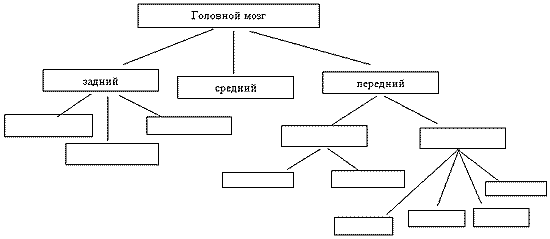 Учащимся нужно в тетради записать схему и вписать отделы заднего мозга.Учитель. Вам необходимо узнать, какое значение имеет каждый из отделов заднего мозга и средний мозг и в ходе изучения заполнить таблицу: «Функции отделов головного мозга». Таблицу спишите в тетрадь. Одним из домашних заданий будет заполнение таблицы.«Функции отделов головного мозга».Строение продолговатого мозга /демонстрация таблицы/Продолговатый мозг по строению и функциям сходен со спинным мозгом.  Проведём эксперимент. Выявление  в ходе экспериментальной работы функций продолговатого мозга.Опыт 1. Сделайте подряд несколько глотательных движений. Что вы наблюдаете?/Необходимость раздражителя для проявления глотательного рефлекса (не удаётся сделать глотательное движение несколько раз подряд: нет раздражителя – слюны)/.Ответьте на вопросы: Какие функции продолговатого мозга были выявлены в этих экспериментах?Почему детям нельзя давать для игры мелкие предметы?Вывод:  Функции продолговатого мозга1. Рефлекторная функция. Содержит : Центры защитных рефлексов:а) мигательного;б) рвотного;в) кашля и чихания;Центры дыхательной системы: а) центры вдоха и выдоха; Центры пищеварительной системы: а) слюноотделения; б) глотания; в) отделения желудочного сока.Ядра блуждающего нерва, иннервирующего сердце и другие внутренние органы.2. Проводящая функция.Рассказ учителя о строении и функциях моста.Функции: Находятся центры, связанные с движением глазных яблок, мимикой. Через него в кору проходят слуховые пути, а также восходящие и нисходящие нервные пути от продолговатого к переднему мозгу и обратно.Лабораторная работа: «Пальценосовая проба и особенности движения, связанные с функцией мозжечка».Выявление  в ходе экспериментальной работы функции мозжечка.Опыт 1. Закройте глаза, вытяните вперед правую руку с разогнутым указательным пальцем, остальные пальцы сжаты в кулак. После этого кончиком указательного пальца коснитесь кончика своего носа. Удалось ли Вам это?Опыт 2. Работу проводите в парах. Один (испытуемый) сгибает руку в локте. Другой (экспериментатор) захватывает его предплечье около кисти и предлагает испытуемому тянуть руку на себя, преодолевая сопротивление. Затем неожиданно для испытуемого экспериментатор отпускает руку. Что происходит с рукой?Опыт 3. Проба Ромберга.  Ноги поставьте так, чтобы они находились на одной линии: пятка одной ноги упирается в носок другой. Глаза закройте. Вы чувствуете, как работают мышцы, чтобы сохранить равновесие. Некоторое время сохраняется устойчивость, но как только вы устаёте, корпус начинает отклоняться в стороны. Регуляция среднего мозга и мозжечка становится более грубой, и рефлексы, восстанавливающие равновесие корпуса, становятся доступны наблюдателям. В конце опыта при чрезмерном отклонении туловища испытуемый либо перемещает ногу, либо начинает балансировать руками.Ответьте на вопросы: Какую функцию мозжечка Вы определили с помощью пальценосовой  пробы?Какую функцию мозжечка Вы определили с помощью торможения  движений, возникших в силу инерции? (устраняет лишние движения).Почему опьяневший человек, пытаясь сделать один шаг, делает по инерции несколько шагов в том же направлении?Вывод:Функции мозжечка:1. Регуляция и  координация движений. 2. Обеспечение  поддержания позы тела.Выявление в ходе экспериментальной работы функции среднего мозгаОпыт 1. Работу проводите в парах. Экспериментатор дает небольшое задание ученику, предлагает прочитать текст (стр.230 учебника. Текст: «Средний мозг»).Как только он приступил к чтению, сильно хлопает в ладоши. Что происходит?Опыт 2. Посмотрите на источник света, осторожно надавите рукой на одно из глазных яблок и вновь посмотрите на источник света. Что вы наблюдаете?Опыт 3. Работу проводите в парах. Встаньте, поставьте левую ногу перед правой так,  чтобы ступни образовывали одну прямую линию. Глаза закройте. Экспериментатор осторожно толкает экспериментуемого. Что наблюдаете?Ответь на вопросы: Какие функции среднего мозга удалось установить с помощью данных экспериментов? Вывод:Функции среднего мозга:1. Содержит центры:а) обеспечение чёткости зрения и слуха;б) ориентировочного рефлекса на свет и звуки.2. Содержит ядра, регулирующие мышечный тонус (устойчивость тела при стоянии, ходьбе, беге, изменении позы). 3. Проходят нервные пути.3.Закрепление темы:1) Назовите отделы головного мозга и покажите их по таблице.2) Вы познакомились со строением отделов заднего мозга и средним мозгом.Проверим, как вы усвоили тему.-Что поражено, если у человека неуверенная шатающаяся походка? (Мозжечок).-Почему наступила мгновенная смерть при травме головы с повреждением продолговатого мозга? (Там находятся все жизненно важные центры – дыхания, кровообращения и т.д.).-Какие отделы головного мозга наиболее развиты в сравнении с позвоночными животными?Учитель называет функцию, учащиеся должны определить отдел головного мозга: а) осуществляет координацию движений;б) в этом отделе находятся центры рефлексов кашля, чихания;в) в этом отделе находятся центры ориентировочного рефлекса;г) регулирует мышечный тонус;д) в этом отделе находятся центры движения глазных яблок, мимики;е) в этом отделе находятся жизненно важные центры;ж) через этот отдел проходят слуховые пути;з) поддерживает устойчивость тела при стоянии, ходьбе, беге.Подведение итогов:Учитель задаёт учащимся вопрос: «Что нового вы узнали на уроке?»/Учащиеся отвечают/4. Задание на дом: прочитать § 45, заполнить таблицу,  ответить на вопросы в конце параграфа.Выставление оценок за урок.Название отдела головного мозгаФункцииПродолговатый мозгМостМозжечокСредний мозг